Die Sitzung endet um 20:06 Uhr.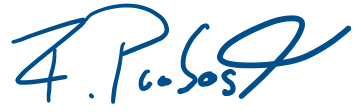 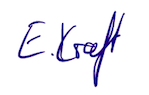 Sitzungsleitung					Protokollant*inStuPa-MitgliederGästeFabian Probost (Fachschaft WiSo)Adrian Burg (Fachschaft WiSo)Tina BiberacherCaroline Mantilla-Mayans (Fachschaft Naturwissenschaften)Inga MüllerEmma Kraft (Fachschaft Agrarwissenschaften)Dominik Becker (Fachschaft WiSo)Esther Frech (Grüne Liste)Hauke Delfs (Fachschaft Agrarwissenschaften)Juliette Blum (Grüne Liste)Carlotta Marx (Fachschaft Agrarwissenschaften)Lana Bersch (Fachschaft Agrarwissenschaften)Mara Wüst (Grüne Liste)Lucia Hörner (Grüne Liste)Maximilian Lahn (Fachschaft Naturwissenschaften)Nayana Kramer (Fachschaft Naturwissenschaften)Milena Kugel (Fachschaft WiSo)Mona Arndt (Fachschaft WiSo)Nathalie Weygandt (Fachschaft Agrarwissenschaften)Tobias Lutz (Fachschaft WiSo)Ernesto Lunar Koch (Grüne Liste)Felix Witte (AHS)Besprechungspunkte	Begrüßung und Feststellung der BeschlussfähigkeitDie Begrüßung erfolgt durch Fabian Probost.Es sind 18 Mitglieder in der Sitzung anwesend. Das StuPa ist somit beschlussfähig. Genehmigung der TagesordnungFabian Probost schlägt die TO- Punkte Wahl SKQM und Wahl Deutschlandstipendium Auschuss als TOP 10 und 11 vor. Diese werden einstimmig angenommen.Genehmigung des ProtokollsEs gibt eine Bitte zur Korrektur der Auswahl des Präsidenten der ersten Sitzung. Er wird in letzter StuPa Sitzung einer Legislatur beschlossen. Das Protokoll wird mit dieser Änderung zur Abstimmung gestellt. Es wird mit einer Enthaltung und 17 Ja-Stimmen angenommen.In Zukunft wird außerdem die Listenzugehörigkeit wird hinter die Namen in der Anwesenheitsliste geschrieben.   Adrian Burg kommt um 18:28 Uhr dazu, nun sind 19 stimmberechtigte Mitglieder anwesend.FinanzanträgeEs werden keine Finanzanträge gestellt. Bericht AStAVorstand:Einrichtung eines Onlineshops für das SkriptenbüroSitzungen mit Frau HuberUmwelt:Veranstaltung zum Thema „Nachhaltige Mensen“ mit dem AK Klima und Umwelt der LASTUVE organisiert.Treffen mit dem Namen „Nachhaltigkeit in der Verwaltung“ hat stattgefunden.Planen eines Events zum Thema MülltrennungKontinuierlicher Austausch mit StuPa Ausschuss CampusentwicklungGleichstellung:Meeting, um die Gleichstellung auch online voranzutreibenSkriptenbüro:Einrichtung eines OnlineshopsBericht Senat Hauke Delfs berichtet.Im öffentlichen Teil der Sitzung wurden Rektoratsmitglieder vorgeschlagen, die per Brief gewählt werden. Vorgeschlagen wurden Frau Prof. Huber, Herr Prof. Pyka und Frau Prof. Fritz-Steuber vorgeschlagen. Außerdem gibt es ein neues Prorektorat für digitale Transformation, das Frau Prof. Ruiner besetzt.Im nicht öffentlichen Teil ging es um die neue Corona-Satzung und verschiedene Änderungen der Prüfungsordnungen der Fakultät Naturwissenschaften und der Fakultät Wirtschaftswissenschaften. Außerdem wurde der Hochschulfinanzierungsvertrag angepasst und die Wahlordnung wurde geändert, auch Promovierende werden nun für 1 Jahr in den Senat gewählt.Tobias Lutz ist um 19:00 Uhr beigetreten, somit ist das StuPa vollständig.Beschluss QSM 2021Die studentische QSMK konnte dieses Jahr 585.000€ vergeben. Diese wurden geviertelt, jeweils ein Viertel erhielten die drei verschiedenen Fakultäten, das letzte Viertel ging an das KIM und das Skriptenbüro.             Außerdem wurde darum gebeten, dass in der nächsten Vergabeperiode die Stellvertretenden nicht nur vertreten, sondern bei jedem Meeting dabei sind. Das soll auch beim nächsten Mal besser kommuniziert werden.Die Beschlüsse der QSM werden einstimmig angenommen.Ein großes Dankeschön wird ausgesprochen an alle Vertretenden.Beratung LHG-ÄnderungEs kam eine Mail, die die Zulässigkeit von Gremiensitzungen in digitaler Form neugestaltet. Unigremien sind nun dazu verpflichtet im Vorfeld das Gremium zu fragen, ob die Mitglieder einverstanden sind mit einer digitalen Sitzung.Wenn die Änderung angenommen würde, soll es jede Sitzung einen TOP geben, bei dem beschlossen wird diese Sitzung digital zu machen.Tobias Lutz stellt einen Antrag an die Geschäftsordnung, da wir momentan nicht wissen auf welche Rechtsgrundlage wir uns stützen.Fabian Probost hat dazu Gegenrede und möchte nach Absatz 3 verfahren. Demnach soll in jeder Einladung ein Satz stehen, dass die nächste Sitzung online stattfinden wird. Gegenstimmen müssen bis zu einem bestimmten Zeitpunkt beim Präsidium eingegangen sein.Tobias Lutz zieht seinen Antrag an die Geschäftsordnung zurück.Hauke Delfs befürwortet Tobis Lutz‘ Punkt nicht abzustimmen, da es nicht sicher ist, auf welche rechtlichen Grundlagen sich gestützt wird.Tobias Lutz stellt erneut einen Antrag an die Geschäftsordnung. Es gibt keine Gegenrede. Der GO Antrag ist angenommen.Wahl Beirat Sprachenzentrum Im Sprachenzentrum sollen alle Fakultäten vertreten sein. Momentan ist nur Fakultät Agrarwissenschaften durch Studierende vertreten. Es wird niemand vorgeschlagen. Der Ausschuss für Internationales soll aus seinen Reihen noch Leute für die Treffen stellen. Wahl DeutschlandstipendiumEs müssen zwei studentische Mitglieder gewählt werden. Vorgeschlagen werden Martin Junghans und Mara Wüst. Beide werden im Senat vorgeschlagen, welcher die Wahl durchführt. Wahl SKQMDie SKQM ist eine neu eingerichtete Kommission, die ein studentisches Mitglied benötigt. In diesem Ausschuss soll es um die Qualitätssicherung gehen.Tina Biberacher wird vorgeschlagen. Der Vorschlag wird ebenfalls an den Senat weitergegeben.12. Bericht aus den Ausschüssen12.1. ÖffentlichkeitNächstes „Get Together“ soll Anfang nächsten Sommersemesters stattfinden12.2. TMSKeine Berichte12.3. Interne KommunikationEs finden regelmäßige Treffen mit Frau Huber statt.Es fand ein Interview für den HOnK mit Frau Huber, Fabian Probost und Marie Dralle bezüglich der Prüfungen statt.Der Hohenheim Live Call wurde von Fabian Probost moderiert.12.4. Online-WahlenDie Durchführung wird finanziell schwierig.Der Ausschuss hat nicht die Kapazitäten sich entsprechend dafür einzusetzen.Die Mitglieder des StuPa werden gebeten sich diesem Ausschuss anzuschließen.12.5. Internationales Die Erasmus-Studierenden in Risikogebieten erhalten keine Förderung mehr.Es gibt einen Spendenaufruf der Stuttgarter Zeitung für internationale Studierende.Die Tests für Auslandsaufenthalte wurden wegen Corona gelockert.12.6. AK FahrradZum kommenden Wintersemester wird es eine Mobilitätsstation geben, die beworben werden soll. Menschen, die Erfahrung mit Bewerbung haben sollen sich bitte bei Mara Wüst melden.13.  Sonstiges Die nächste Sitzung findet am 14.04.21 um 19:15 statt.